DOKUMENT OBSAHUJE NÁSLEDUJÍCÍ TEXTY K PŘÍPRAVKUText na krabičkuProActiVet Zdravá srst: ke zlepšení kvality kůže a srsti psů a kočekText na etiketuProActiVet Zdravá srst: pro zlepšení kvality kůže a srsti psů a koček Text na krabičkuProActiVet Zdravá srst: ke zlepšení kvality kůže a srsti psů a kočekVeterinární přípravekIntenzivní regenerace kůžeIntenzivní regenerace srstiPodpora dermatologické léčby	ProActiVet Zdravá srst  pro psy a kočky je schválen ÚSKVBL pod číslem : 026-14/CProActiVet Zdravá srst  obsahuje všechny  důležité látky pro intenzivní regeneraci kůže a srsti. Jedná se především o nenasycené mastné kyseliny (omega 3, omega 6, kyselina linoleová) vitamíny, stopové prvky a speciální byliny které jsou v organismu nepostradatelné pro tvorbu a vývoj zdravé kůže a srsti. Tyto látky podporují obnovení kůže, kožních derivátů a napomáhají tak urychlené reparaci poškozených krycích tkání. ProActiVet Zdravá srst  je určen pro psy a kočky ke zlepšení kvality  kůže, srsti a rovněž podporuje dermatologickou léčbu při kožních onemocněních. Je určen pro podávání při vypadávání a lámání srsti, kožních alergiích, ekzémech, svědění, při problémech s lupy. ProActiVet Zdravá srst    je vhodné podávat  hlavně v  období po línání a po období březosti. ProActiVet Zdravá srst    podporuje tvorbu kožních bílkovin, kožního vaziva a vybarvení srsti.  Obsah účinných látek v jedné tabletě:Lecitinový komplex 150 mg, světlicový olej v prášku 75 mg, slunečnicový prášek 50 mg, prášek brutnáku lékařského 50 mg, Lněné semínko v prášku 50 mg, rybí olej v suchém prášku 25 mg, vitamin A 125 IU, vitamin D3 12,50 IU, vitamin B1 125 mcg, vitamin B2 125 mcg, vitamin B6 125 mcg, vitamin B12 2 mcg, niacin (vitamin B3) 1,25 mg, cholin (vitamin B8) 2,50 mg, inositol (vitamin B9) 1,25 mg, měd 1,25 mg, mangan 1,25 mg, zinek 1,25 mg, selen 2,0 mcgPomocné látky/příchutě: Pivovarské kvasnice, játra sušená/odtučněná, příchuť hovězí, příchuť syrová, třtinový cukr, celulóza, stearan hořečnatý, oxid křemičitýDávkovací tabulka:  Hmotnost zvířete      Denní iniciační dávka        Pokračovací dávka 	     Pokračovací dávka			                (první 4 týdny)	       (po 4 týdnech)	                 (po 8 týdnech) do        8 kg              	 1/2  tab.		1/2  tab. 8   až 16 kg                	 1     tab.              	1/2  tab. 16 až 33 kg               	 2     tab.               	1     tab. 			1/2 tab.Text na etiketuProActiVet Zdravá srst: pro zlepšení kvality kůže a srsti psů a koček Veterinární přípravek	ProActiVet Zdravá srst  je schválen ÚSKVBL pod číslem :  026-14/CIntenzivní regenerace kůžeIntenzivní regenerace srstiPodpora dermatologické léčbyUžití: pro zlepšení kvality kůže a srsti, vypadávání a lámání srsti, kožních alergiích, ekzémech, svědění,  při problémech s lupy, podpora dermatologické léčby. Obsah účinných látek v jedné tabletě:Lecitinový komplex 150 mg, světlicový olej v prášku 75 mg, slunečnicový prášek 50 mg, prášek brutnáku lékařského 50 mg, lněné semínko v prášku 50 mg, rybí olej v prášku 25 mg, vitamin A 125 IU, vitamin D3 12,50 IU, vitamin B1 125 mcg, vitamin B2 125 mcg, vitamin B6 125 mcg, vitamin B12 2 mcg, niacin 1,25 mg, cholin 2,50 mg, inositol 1,25 mg, měd 1,25 mg, mangan 1,25 mg, zinek 1,25 mg, selen 2,0 mcgPomocné látky/příchutě: Pivovarské kvasnice, játra sušená/odtučněná, příchuť hovězí, příchuť syrová, třtinový cukr, celulóza, stearan hořečnatý, oxid křemičitýDoporučené denní dávkování:  Hmotnost zvířete      Denní iniciační dávka        Pokračovací dávka 	     Pokračovací dávka			                (první 4 týdny)	       (po 4 týdnech)	                 (po 8 týdnech) do        8 kg              	 1/2  tab.		1/2  tab. 8   až 16 kg                	 1     tab.              	1/2  tab. 16 až 33 kg               	 2     tab.               	1     tab. 			1/2 tab.Exp.:/Číslo šarže:Velikost balení: 90 tabletSpotřebujte do  data uvedeného na obalu a do 4 měsíců po prvním otevření balení.Uchovávejte mimo dosah dětí. Skladujte v suchu a temnu při teplotě od 5-25 °CVýrobce: MedPharma, spol.s.r.o, Křiby 292, 664 17 Tetčice, Česká republikaDržitel rozhodnutí o schválení: ProActiVet pharma, s.r.o., Záběhlická 182/91, 106 00 Praha 10, Česká republika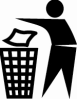 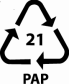 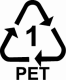 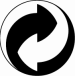  ČÍSLO ŠARŽE+EXPIRACEPIKTOGRAMY –regenerace kůže a srsti, podpora dermatologické léčbyVelikost balení: 90 tabletSpotřebujte do data uvedeného na obale a do 4. měsíců po prvním  otevření balení.Uchovávejte mimo dosah dětí. Skladujte v suchu a temnu při teplotě od 5-Držitel rozhodnutí o schválení: ProActiVet pharma, s.r.o., Záběhlická 182/91, 106 00 Praha 10, Česká republika